Domicilio actual:Contacto:Ha participado en los 2 últimos Procesos Electorales Locales: Indique el cargo: _______________________________________ .Documentación PresentadaActa de nacimiento original y copia o el nuevo formato del Acta de nacimiento (   )Copia por ambos lados de la credencial para votar vigente. (   )Copia de comprobante de domicilio oficial. (   )Declaración bajo protesta de decir verdad, en el que exprese:Que soy mexicano(a) por nacimiento y no he adquirido otra nacionalidad. (   )Que me encuentro en pleno goce y ejercicio de mis derechos civiles y políticos. (   )Tener residencia de al menos dos años en la entidad. (   )Que no he sido condenado(a) por delito alguno, salvo que hubiese sido de carácter no intencional o imprudencial. (   )Que no he sido registrado(a) como candidato(a) a cargo alguno de elección popular durante los tres años inmediatos anteriores a la designación. (   )Que no desempeño ni he desempeñado en los tres años inmediatos anteriores, cargo de dirección nacional, estatal o municipal de algún partido político. (   )Que no me he desempeñado durante el año previo a la designación como Secretario del Despacho del Poder Ejecutivo, ni Fiscal o Vicefiscal del Estado, ni Subsecretario u Oficial Mayor en la administración pública estatal o municipal. (   )La aceptación de las reglas establecidas en el presente proceso de selección. (   )Mi disponibilidad para ser designada(o) como Secretaria(o), Consejera(o) Propietaria(o) o Suplente y no tener impedimento alguno para el cumplimiento de las funciones inherentes a dicho cargo. (   )Que toda la información que, con motivo del procedimiento de selección, he proporcionado al Instituto Electoral y de Participación Ciudadana del Estado de Durango, es veraz y auténtica. (   )Curriculum Vitae, de conformidad con el formato que estará disponible en el portal de internet del Instituto https://www.iepcdurango.mx. (   )Resumen curricular, de conformidad con el formato que estará disponible en el portal de internet del Instituto https://www.iepcdurango.mx. (   )Exposición de motivos con una extensión máxima de dos cuartillas, en donde exprese por qué desea participar y de qué forma contribuiría en el cumplimiento de los fines y principios del Instituto. (   )Copia del comprobante del máximo grado de estudios. (   )Manifestación de no haber sido sancionado(a) por violencia política en razón de género.En su caso, copia de la documentación con la que se acredite el conocimiento o experiencia en la materia político-electoral. (   )Dos fotografías tamaño infantil (puede ser formato digital). (   )Manifiesto que estoy presentando además 	escritos de apoyo de organizaciones civiles, organismos no gubernamentales, organizaciones académicas, sociales, empresariales, de profesionistas, de apoyo a la comunidad, entre otras.Consiento que mis datos personales sean utilizados únicamente para llevar a cabo las distintas etapas del procedimiento aprobado en el acuerdo del Consejo General del Instituto Electoral y de Participación Ciudadana del Estado de Durango y que se pueda localizar o establecer contacto de inmediato con la persona o personas aspirantes, para efecto de verificación, el eventual requerimiento de documentación complementaria y demás información, aclaraciones o en su caso, concertación de cita para entrevistas.Con fundamento en el artículo 106, numerales 1 y 2 de la Ley de Instituciones y Procedimientos Electorales para el Estado de Durango y el Acuerdo de Consejo General IEPC/CG19/2022, la Secretaría Ejecutiva, con domicilio en calle litio s/n Ciudad Industrial, Código Postal 34208, Victoria de Durango, Durango, utilizará los datos personales que se recaban en el “Formato de solicitud de inscripción para participar en el procedimiento de selección y en los cargos de Secretaría y Consejerías Suplentes del Consejo Municipal Electoral de San Juan del Río; Consejerías Propietarias y Consejerías Suplentes, del Consejo Municipal Electoral de San Dimas; y Consejerías Suplentes de los Consejos Municipales Electorales de Canelas, General Simón Bolívar, Guanaceví, Mapimí, Nazas, Ocampo, San Bernardo, Santa Clara, Tamazula y Tepehuanes, para dos Procesos Electorales Locales.”, para llevar a cabo las distintas etapas del procedimiento y que se pueda localizar o mantener contacto de inmediato con los aspirantes, para efectos de verificación, la eventual solicitud de documentación complementaria, aclaraciones o en su caso, concertación de citas para entrevistas. El interesado podrá ejercer los derechos de acceso, rectificación, cancelación y, en su caso, oposición de los datos personales, ante la Unidad de Transparencia, ubicada en calle litio s/n, Ciudad Industrial, Código Postal 34208, Victoria de Durango, Durango, de 09:00 a 15:00 horas, de lunes a viernes en días hábiles, o bien, mediante solicitud a través del sistema INFOMEX, disponible en la dirección electrónica http://www.infomexdurango.gob.mx/InfomexDurango/.Por este medio solicito ser persona considerada como aspirante para ocupar el cargo de Secretaria(o), Consejera(o) Propietaria(o) o Suplente, según corresponda, del Consejo Municipal Electoral de ___________________________ del Estado de Durango, para dos Procesos Electorales Locales, conforme a las bases publicadas en la Convocatoria y en el acuerdo base de la misma. Asimismo, para dicho fin, declaro bajo protesta de decir verdad que cuento con plena disponibilidad para ejercer el cargo, sin impedimento alguno, y que los documentos entregados son copia fiel de su original y que conozco las penas que se aplican, conforme al Código Penal del Estado de Durango, a quienes alteran documentos o declaran falsamente ante alguna autoridad.Ciudad de 	, a 	de 	de 2022Firma de la persona Aspirante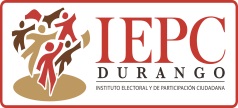 Anexo 2Formato de solicitud de inscripción para participar en el procedimiento de selección y designación de los cargos de Secretaría y Consejerías Suplentes del Consejo Municipal Electoral de San Juan del Río; Consejerías Propietarias y Consejerías Suplentes, del Consejo Municipal Electoral de San Dimas; y Consejerías Suplentes de los Consejos Municipales Electorales de Canelas, General Simón Bolívar, Guanaceví, Mapimí, Nazas, Ocampo, San Bernardo, Santa Clara, Tamazula y Tepehuanes, para dos Procesos Electorales Locales.Formato de solicitud de inscripción para participar en el procedimiento de selección y designación de los cargos de Secretaría y Consejerías Suplentes del Consejo Municipal Electoral de San Juan del Río; Consejerías Propietarias y Consejerías Suplentes, del Consejo Municipal Electoral de San Dimas; y Consejerías Suplentes de los Consejos Municipales Electorales de Canelas, General Simón Bolívar, Guanaceví, Mapimí, Nazas, Ocampo, San Bernardo, Santa Clara, Tamazula y Tepehuanes, para dos Procesos Electorales Locales.Formato de solicitud de inscripción para participar en el procedimiento de selección y designación de los cargos de Secretaría y Consejerías Suplentes del Consejo Municipal Electoral de San Juan del Río; Consejerías Propietarias y Consejerías Suplentes, del Consejo Municipal Electoral de San Dimas; y Consejerías Suplentes de los Consejos Municipales Electorales de Canelas, General Simón Bolívar, Guanaceví, Mapimí, Nazas, Ocampo, San Bernardo, Santa Clara, Tamazula y Tepehuanes, para dos Procesos Electorales Locales.Formato de solicitud de inscripción para participar en el procedimiento de selección y designación de los cargos de Secretaría y Consejerías Suplentes del Consejo Municipal Electoral de San Juan del Río; Consejerías Propietarias y Consejerías Suplentes, del Consejo Municipal Electoral de San Dimas; y Consejerías Suplentes de los Consejos Municipales Electorales de Canelas, General Simón Bolívar, Guanaceví, Mapimí, Nazas, Ocampo, San Bernardo, Santa Clara, Tamazula y Tepehuanes, para dos Procesos Electorales Locales.Formato de solicitud de inscripción para participar en el procedimiento de selección y designación de los cargos de Secretaría y Consejerías Suplentes del Consejo Municipal Electoral de San Juan del Río; Consejerías Propietarias y Consejerías Suplentes, del Consejo Municipal Electoral de San Dimas; y Consejerías Suplentes de los Consejos Municipales Electorales de Canelas, General Simón Bolívar, Guanaceví, Mapimí, Nazas, Ocampo, San Bernardo, Santa Clara, Tamazula y Tepehuanes, para dos Procesos Electorales Locales.Formato de solicitud de inscripción para participar en el procedimiento de selección y designación de los cargos de Secretaría y Consejerías Suplentes del Consejo Municipal Electoral de San Juan del Río; Consejerías Propietarias y Consejerías Suplentes, del Consejo Municipal Electoral de San Dimas; y Consejerías Suplentes de los Consejos Municipales Electorales de Canelas, General Simón Bolívar, Guanaceví, Mapimí, Nazas, Ocampo, San Bernardo, Santa Clara, Tamazula y Tepehuanes, para dos Procesos Electorales Locales.Formato de solicitud de inscripción para participar en el procedimiento de selección y designación de los cargos de Secretaría y Consejerías Suplentes del Consejo Municipal Electoral de San Juan del Río; Consejerías Propietarias y Consejerías Suplentes, del Consejo Municipal Electoral de San Dimas; y Consejerías Suplentes de los Consejos Municipales Electorales de Canelas, General Simón Bolívar, Guanaceví, Mapimí, Nazas, Ocampo, San Bernardo, Santa Clara, Tamazula y Tepehuanes, para dos Procesos Electorales Locales.Formato de solicitud de inscripción para participar en el procedimiento de selección y designación de los cargos de Secretaría y Consejerías Suplentes del Consejo Municipal Electoral de San Juan del Río; Consejerías Propietarias y Consejerías Suplentes, del Consejo Municipal Electoral de San Dimas; y Consejerías Suplentes de los Consejos Municipales Electorales de Canelas, General Simón Bolívar, Guanaceví, Mapimí, Nazas, Ocampo, San Bernardo, Santa Clara, Tamazula y Tepehuanes, para dos Procesos Electorales Locales.Formato de solicitud de inscripción para participar en el procedimiento de selección y designación de los cargos de Secretaría y Consejerías Suplentes del Consejo Municipal Electoral de San Juan del Río; Consejerías Propietarias y Consejerías Suplentes, del Consejo Municipal Electoral de San Dimas; y Consejerías Suplentes de los Consejos Municipales Electorales de Canelas, General Simón Bolívar, Guanaceví, Mapimí, Nazas, Ocampo, San Bernardo, Santa Clara, Tamazula y Tepehuanes, para dos Procesos Electorales Locales.Formato de solicitud de inscripción para participar en el procedimiento de selección y designación de los cargos de Secretaría y Consejerías Suplentes del Consejo Municipal Electoral de San Juan del Río; Consejerías Propietarias y Consejerías Suplentes, del Consejo Municipal Electoral de San Dimas; y Consejerías Suplentes de los Consejos Municipales Electorales de Canelas, General Simón Bolívar, Guanaceví, Mapimí, Nazas, Ocampo, San Bernardo, Santa Clara, Tamazula y Tepehuanes, para dos Procesos Electorales Locales.Formato de solicitud de inscripción para participar en el procedimiento de selección y designación de los cargos de Secretaría y Consejerías Suplentes del Consejo Municipal Electoral de San Juan del Río; Consejerías Propietarias y Consejerías Suplentes, del Consejo Municipal Electoral de San Dimas; y Consejerías Suplentes de los Consejos Municipales Electorales de Canelas, General Simón Bolívar, Guanaceví, Mapimí, Nazas, Ocampo, San Bernardo, Santa Clara, Tamazula y Tepehuanes, para dos Procesos Electorales Locales.FotografíaIdentificación de la persona aspiranteIdentificación de la persona aspiranteApellido PaternoApellido PaternoApellido MaternoApellido MaternoNombre(s)Nombre(s)Edad:añosSexo:HombreMujerGrado máximo de estudios:Calle, Avenida, Calzada, etc:No. Ext.No. Int.Colonia:Municipio:Teléfono Particular:Teléfono Celular:Correo(s) electrónico(s):  Página deFacebook :Experiencia en materia electoralFederal:Local:Periodo(s) o proceso(s):Pertenece usted a algún grupo vulnerable (opcional)SINO  Identifique con una (x) cual:  Afrodescendiente:Identidad Indígena:Diversidad Sexual o No Binaria:Discapacidad:JóvenesAdultos Mayores SINO